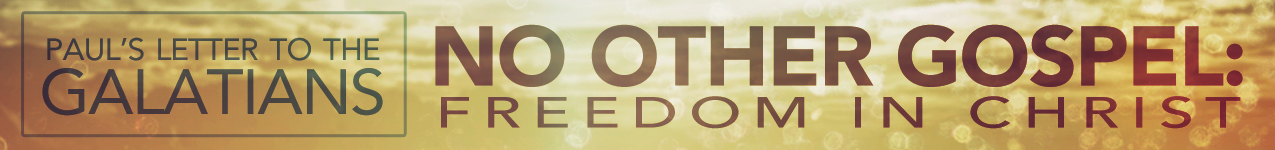 LESSON 3:	“The Goal of the Gospel”	Date:  Sept 7/Sept 21, 2014TEXT:	Galatians 1:13-24INTRODUCTIONThe message of Galatians can be summarized by this quotation, “Hallelujah! We are free to struggle; we're not struggling to be free. Your blood bought and makes us children. Children, drop your chains and sing.” Freedom to 			 against sin and not be enslaved by it; freedom to 		 praise to a Rescuer and not experience eternal hopelessness—these are the goals of the gospel that further compel us to make the gospel of grace our 			.In our passage today, we’re going to get a feel for what compelled Paul to be so concerned with building and growing people. In part, it was due to his understanding of the goal of the gospel. The gospel isn’t an esoteric theory or static message—it is “		            .” And he knew exactly what that power could and ought to be doing in the lives of others, for he had experienced it himself. He wanted all Christians to know the fullness of the gospel’s ability—he wanted them to know its goal! From his testimony, we discover that the Lord’s gospel-work has two aims.TO 				 YOU (vv. 13-23)Paul’s life is a stunning example of this first goal.Past 				 (vv. 13-14)Every believer has a past; every Christian has a “		     life.” Some of us have a similar testimony of 			       and morality. Others admit to 			    and wickedness. The common denominator in both experiences is the presence of destructive 			      and the absence of the freeing and transforming 		      of God (v. 15).Personal 				 (vv. 15-16a)Paul rejoices in four activities of God’s gracious rescue. 				 (v. 15a) 				 (v. 15b) 				 (v. 16a) 				 (v. 16b)Present reality (vv. 16b-23)Three new characteristics evidence Paul’s transformation in these verses:a new Christ-centered 			 in life 			 in the face of violent opponentsa reliance on and relationship with 			Application: TO 				 GOD (v. 24)Whatever Paul accomplished and whoever Paul became—it was totally regardless of Paul and all because of God’s 			.Application: CONCLUSIONIn this passage, a brother who experienced the power of the gospel in great ways in his own life exhorts us to make that message a priority in our own lives. When we do—when we turn the key in the ignition and fan the flame of God’s grace in our own hearts—God’s goals of transforming us and magnifying Himself will define our autobiography, too!LESSON 3:	“The Goal of the Gospel”	Date:  Sept 7/Sept 21, 2014TEXT:	Galatians 1:13-24INTRODUCTIONThe message of Galatians can be summarized by this quotation, “Hallelujah! We are free to struggle; we're not struggling to be free. Your blood bought and makes us children. Children, drop your chains and sing.” Freedom to 			 against sin and not be enslaved by it; freedom to 		 praise to a Rescuer and not experience eternal hopelessness—these are the goals of the gospel that further compel us to make the gospel of grace our 			.In our passage today, we’re going to get a feel for what compelled Paul to be so concerned with building and growing people. In part, it was due to his understanding of the goal of the gospel. The gospel isn’t an esoteric theory or static message—it is “		            .” And he knew exactly what that power could and ought to be doing in the lives of others, for he had experienced it himself. He wanted all Christians to know the fullness of the gospel’s ability—he wanted them to know its goal! From his testimony, we discover that the Lord’s gospel-work has two aims.TO 				 YOU (vv. 13-23)Paul’s life is a stunning example of this first goal.Past 				 (vv. 13-14)Every believer has a past; every Christian has a “		     life.” Some of us have a similar testimony of 			       and morality. Others admit to 			    and wickedness. The common denominator in both experiences is the presence of destructive 			      and the absence of the freeing and transforming 		      of God (v. 15).Personal 				 (vv. 15-16a)Paul rejoices in four activities of God’s gracious rescue. 				 (v. 15a) 				 (v. 15b) 				 (v. 16a) 				 (v. 16b)Present reality (vv. 16b-23)Three new characteristics evidence Paul’s transformation in these verses:a new Christ-centered 			 in life 			 in the face of violent opponentsa reliance on and relationship with 			Application: TO 				 GOD (v. 24)Whatever Paul accomplished and whoever Paul became—it was totally regardless of Paul and all because of God’s 			.Application: CONCLUSIONIn this passage, a brother who experienced the power of the gospel in great ways in his own life exhorts us to make that message a priority in our own lives. When we do—when we turn the key in the ignition and fan the flame of God’s grace in our own hearts—God’s goals of transforming us and magnifying Himself will define our autobiography, too!